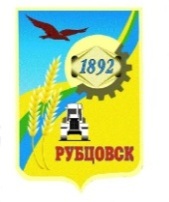 Администрация города Рубцовска Алтайского краяПОСТАНОВЛЕНИЕ21.02.2023 № 547С целью актуализации муниципальной программы «Обеспечение безопасности жизнедеятельности населения и территории города Рубцовска» на 2020-2024 годы, утвержденной постановлением Администрации города Рубцовска Алтайского края от 20.09.2019 № 2415 (с изменениями), в соответствии с решением Рубцовского городского Совета депутатов Алтайского края от 22.12.2022 № 64 «О бюджете муниципального образования город Рубцовск Алтайского края на 2023 год и на плановый период 2024 и 2025 годов»», руководствуясь Порядком разработки, реализации и оценки эффективности муниципальных программ муниципального образования город Рубцовск Алтайского края, утвержденным постановлением Администрации города Рубцовска Алтайского края от 09.11.2022 № 3596, ПОСТАНОВЛЯЮ:1. Внести в постановление Администрации города Рубцовска Алтайского края от 20.09.2019 № 2415 «Об утверждении муниципальной программы «Обеспечение безопасности жизнедеятельности населения и территории города Рубцовска» на 2020-2024 годы» (далее – Программа, с изменениями, внесенными постановлениями Администрации города Рубцовска Алтайского края от 18.02.2020 № 350, от 04.03.2021 № 531, от 30.09.2021 № 2618, от 01.02.2022 № 231, от 08.07.2022 № 2124) следующие изменения:1.1. в наименовании постановления «Об утверждении муниципальной программы «Обеспечение безопасности жизнедеятельности населения и территории города Рубцовска» на 2020-2024 годы», Программы и Паспорта муниципальной программы «Обеспечение безопасности жизнедеятельности населения и территории города Рубцовска» на 2020-2024 годы и слова «на 2020-2024 годы» исключить;1.2. срок действия Программы продлить до 31.12.2025 без деления на этапы;1.3. разделы Паспорта Программы «Сроки и этапы реализации Программы», «Объемы финансирования Программы» изложить в следующей редакции:«                                                                                                                                            »;1.4. в части первой пункта 2.3 раздела 2 Программы слова «К концу 2024 года» заменить словами «К концу 2025 года»;1.5. пункт 2.4 раздела 2 Программы изложить в следующей редакции:«2.4. Реализация Программы рассчитана на 6 лет, с 2020 по 2025 годы, без разделения на этапы.»;1.6. таблицы 1, 2 Программы  изложить в новой редакции (приложение);1.7. раздел 4 Программы изложить в следующей редакции:  «4. Объем финансовых ресурсов, необходимых для реализации ПрограммыИсточниками финансирования Программы являются средства бюджета города.Общий объем финансовых ресурсов, необходимых для реализации Программы, составляет 10566,002 тыс. рублей (таблица 3).Таблица 3Объем финансирования Программы подлежит ежегодному уточнению в зависимости от возможности бюджета города и приводится в соответствие с утвержденным бюджетом города на очередной финансовый год.»;1.8. в части первой раздела 7 Программы слова «от 21.10.2020 № 2589» заменить словами «от 09.11.2022 № 3596».            2. Опубликовать настоящее постановление в газете «Местное время» и разместить на официальном сайте Администрации города Рубцовска Алтайского края в информационно-телекоммуникационной сети «Интернет».	3. Настоящее постановление вступает в силу после опубликования в газете «Местное время». 4. Контроль за исполнением настоящего постановления возложить на заместителя Главы Администрации города Рубцовска – начальника управления по жилищно-коммунальному хозяйству и экологии Обуховича О.Г.Глава города Рубцовска	     Д.З. ФельдманСроки и этапы реализации Программы2020-2025 годы, этапы реализации не предусмотреныОбъемы финансирования ПрограммыОбщий объём финансирования на реализацию муниципальной программы из бюджета муниципального образования город Рубцовск Алтайского края (далее – бюджет города) составляет                10566,002 тыс. рублей, в том числе по годам:2020 год – 920 тыс. рублей;2021 год – 3371,4 тыс. рублей;2022 год – 2560,602 тыс. рублей;2023 год – 1001 тыс. рублей;2024 год – 1323 тыс. рублей;2025 год – 1390 тыс. рублей.Источники и направления расходовСумма расходов, тыс. рублей (по годам)Сумма расходов, тыс. рублей (по годам)Сумма расходов, тыс. рублей (по годам)Сумма расходов, тыс. рублей (по годам)Сумма расходов, тыс. рублей (по годам)Сумма расходов, тыс. рублей (по годам)Всего Источники и направления расходов2020 г.2021 г.2022 г.2023 г.2024 г.2025 г.Всего 12345678Всего финансовых затрат9203371,42560,60210011323139010566,002в том числеиз бюджета города9203371,42560,60210011323139010566,00212345678из краевого бюджета (на условиях софинансирования)0000000из федерального бюджета (на условиях софинансирования)0000000из внебюджетных источников0000000Капитальные вложения02451,41073,6020003525,002в том числеиз бюджета города02451,41073,6020003525,002из краевого бюджета (на условиях софинансирования)0000000из федерального бюджета (на условиях софинансирования)0000000из внебюджетных источников0000000Прочие расходы92092014871001132313907041в том числеиз бюджета города92092014871001132313907041из краевого бюджета (на условиях софинансирования)0000000из федерального бюджета (на условиях софинансирования)0000000Из внебюджетных источников0000000